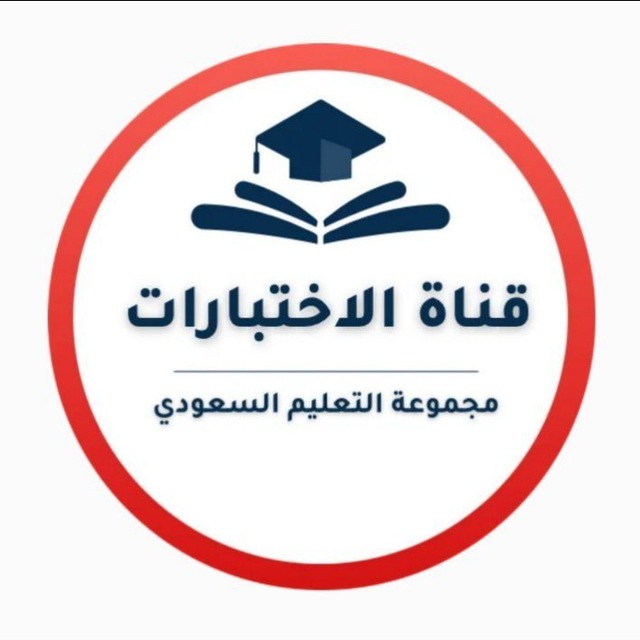 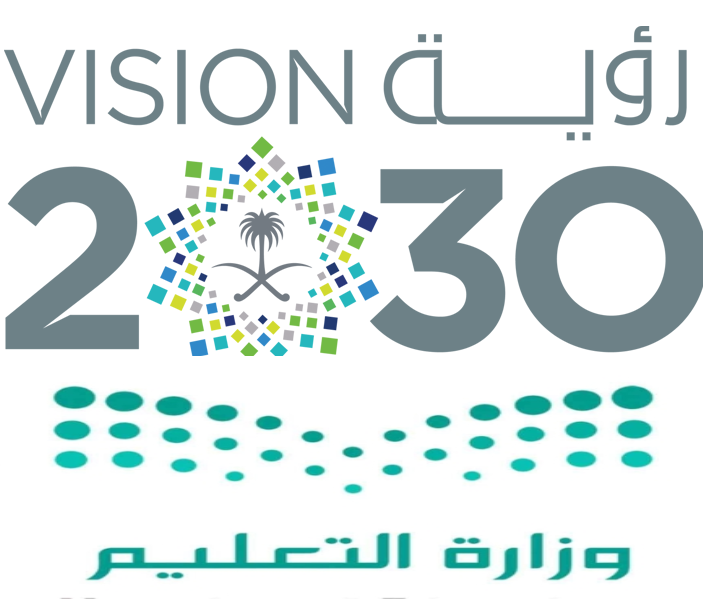 اختبار الفصل الدراسي الثالث ( الدور الأول ) لعام 1445هـ اسم الطالبة :  ...............................................السؤال الأول : ضعي علامة ( √ ) أمام العبارة الصحيحة وعلامة ( × ) أمام العبارة الخاطئة لكل مما يلي:السؤال الثاني : أكملي الفراغات التالية :السؤال الثالث: اختاري الاجابة الصحيحةاختبار الفصل الدراسي الثالث ( الدور الأول ) لعام 1445هـالاجابة النموذجيةالسؤال الأول : ضعي علامة ( √ ) أمام العبارة الصحيحة وعلامة ( × ) أمام العبارة الخاطئة لكل مما يلي:السؤال الثاني : أكملي الفراغات التالية :السؤال الثالث: اختاري الاجابة الصحيحةس1س2س3المجموعالدرجة كتابةاسم المصححةاسم المراجعةس1س2س3المجموعالدرجة كتابة10102040أربعون درجة فقطالتوقيعالتوقيعمالعبارةالاجابةالمفعول لأجله يسمى أيضًا؛ المفعول من أجله، أوالمفعول له.الحكم الإعرابيّ للمفعول لأجله النّصب.لمعرفة أصل الألف اللينة في الأسماء الثلاثية نرجع للمعاجم اللغوية.يأتي المخصوص بالمدح أو الذم بعد الفعل والفاعل.الألف اللينة تكون في الأسماء والأفعال والحروف.الاسم المقصور هو الذي ينتهي بألف لازمة مفتوح ما قبلها.(الشاب الصالح ساعٍ في الخير) حذفت ياء الاسم المنقوص لأنه نكرة منصوبة.تكتب الألف اللينة المتطرفة في كل الأسماء الأعجمية -بلا استثناء- ألفاً قائمة.( عسى المسلمين أن يرجعوا إلى ربهم ) هذه الجملة صحيحة نحويًّا.( عسى الشباب يطلب التنعّم باعتدال )، الشباب: اسم عسى منصوب وعلامة نصبه الفتحة الظاهرة.مالعبارة(اقتدى المسلم برسول الهدى)؛ الاسم المقصور هنا هو:      ..........................(لعل شباب الأمة مغتنمون أوقات فراغهم )، مغتنمون: خبر لعل مرفوع وعلامة رفعه ..................(لعل الأصحاب متحابين في الله) عند تصحيح الكلمة الخاطئة نحويًّا ( متحابين)في المثال نقول: ................(أتصدق ابتغاءً للأجر)، المفعول لأجله هنا منصوب وعلامة نصبه ................ الظاهرة.نقول في جمع خطيئة خطايا، ونقول في جمع قضية  .......نقول في جمع جريح جرحى، وفي جمع مريض  ......تكتب الألف اللينة ألفاً قائمة إذا كان الاسم ثلاثياً، وكانت الألف منقلبة عن  ........عندما أصوغ الاسم الممدود من الفعل(امتلأ) فإنني أقول:  ..........عندما أصوغ الاسم الممدود من الفعل(دعا) فإنني أقول:  ......الاسم ..................... هو الذي ينتهي بياء لازمة مكسور ما قبلها.الحرف الذي رسم رسمًا خاطئًا هو‎:‎الحرف الذي رسم رسمًا خاطئًا هو‎:‎الحرف الذي رسم رسمًا خاطئًا هو‎:‎أ) إلى‎.‎ب) على‎.‎ج) بلا‎.‎‎(‎سررت بالشاب الساعي لتحقيق أهدافه‎) بقيت ياء الاسم المنقوص؛ لأنه‎:‎‎(‎سررت بالشاب الساعي لتحقيق أهدافه‎) بقيت ياء الاسم المنقوص؛ لأنه‎:‎‎(‎سررت بالشاب الساعي لتحقيق أهدافه‎) بقيت ياء الاسم المنقوص؛ لأنه‎:‎أ) معرف بأل‎.‎ب) مجرور‎.‎ج) منقوص‎.‎‎(‎وجدته شابًا ساعيًا لتحقيق أهدافه) : بقيت ياء الاسم المنقوص؛ لأنّه‎:‎‎(‎وجدته شابًا ساعيًا لتحقيق أهدافه) : بقيت ياء الاسم المنقوص؛ لأنّه‎:‎‎(‎وجدته شابًا ساعيًا لتحقيق أهدافه) : بقيت ياء الاسم المنقوص؛ لأنّه‎:‎أ) نكرة منصوبة‎.‎ب) نكرة مجرورة‎.‎ج) نكرة مرفوعة‎.‎( الدنيا حلوة خضِرة ): الاسم المقصور هنا:( الدنيا حلوة خضِرة ): الاسم المقصور هنا:( الدنيا حلوة خضِرة ): الاسم المقصور هنا:أ) مرفوع وعلامة رفعه الضمة المقدرة.ب) مرفوع وعلامة رفعه الضمة الظاهرةج) منصوب وعلامة نصبه الفتحة المقدرة.‎(‎عاد النبيُ -صلى الله عليه وسلم- أعرابيًا يتلوى من شدة‎ ‎الحمّى‎).‎ الاسم المقصور هنا‎:‎‎(‎عاد النبيُ -صلى الله عليه وسلم- أعرابيًا يتلوى من شدة‎ ‎الحمّى‎).‎ الاسم المقصور هنا‎:‎‎(‎عاد النبيُ -صلى الله عليه وسلم- أعرابيًا يتلوى من شدة‎ ‎الحمّى‎).‎ الاسم المقصور هنا‎:‎أ) مجرور وعلامة جره الكسرة المقدرة.ب) مرفوع وعلامة رفعه الضمة المقدرة.ج) منصوب وعلامة نصبه الفتحة الظاهرة.الترجي: انتظار حصول أمر‎...‎الترجي: انتظار حصول أمر‎...‎الترجي: انتظار حصول أمر‎...‎أ) مرغوب فيه.ب) غير مرغوب فيه.ج) مذموم.‎( ‎لعل شباب الأمة مغتنمون أوقات فراغهم‎ ).‎ اسم لعل وخبرها هما‎:‎‎( ‎لعل شباب الأمة مغتنمون أوقات فراغهم‎ ).‎ اسم لعل وخبرها هما‎:‎‎( ‎لعل شباب الأمة مغتنمون أوقات فراغهم‎ ).‎ اسم لعل وخبرها هما‎:‎أ) شباب - مغتنمون.ب) شباب - الأمة.ج) شباب - أوقات.( أسأل الخبير....... برأيه) الكلمة الصحيحة في الفراغ هي( أسأل الخبير....... برأيه) الكلمة الصحيحة في الفراغ هي( أسأل الخبير....... برأيه) الكلمة الصحيحة في الفراغ هيأ) استرشادًا.ب) استرشادٌ.ج) استرشادٍ.( عسى الشباب يطلب التنعُّم باعتدال ) اسم عسى، وخبرها، هما:( عسى الشباب يطلب التنعُّم باعتدال ) اسم عسى، وخبرها، هما:( عسى الشباب يطلب التنعُّم باعتدال ) اسم عسى، وخبرها، هما:أ) الشباب - الجملة الفعلية(يطلب).ب) الشباب - التنعم.ج) الشباب - باعتدال.الكلمة الثلاثية التي أصلها واو هي‎:‎الكلمة الثلاثية التي أصلها واو هي‎:‎الكلمة الثلاثية التي أصلها واو هي‎:‎أ) خُطا.ب) عمى.ج) هدى.الكلمة التي أصلها ياء في الكلمات التالية هي‎:‎الكلمة التي أصلها ياء في الكلمات التالية هي‎:‎الكلمة التي أصلها ياء في الكلمات التالية هي‎:‎أ) فتى.ب) عصا.ج) سنا.‎ ‎الاسم الممدود‎:‎‎ ‎الاسم الممدود‎:‎‎ ‎الاسم الممدود‎:‎أ) اسم معرب.ب) اسم مبني.ج) اسم مضاف.الأسم المقصور في الكلمات التالية هوالأسم المقصور في الكلمات التالية هوالأسم المقصور في الكلمات التالية هوأ) العلاب) الساعيج) القاضيالأسم المنقوص في الكلمات التالية هوالأسم المنقوص في الكلمات التالية هوالأسم المنقوص في الكلمات التالية هوأ) الناديب) الهدىج) التقوىمن أدوات الترجيمن أدوات الترجيمن أدوات الترجيأ) عسى.ب) ليت.ج) كأن.الأسم الذي حروفه أكثر من ثلاثة فيما يلي هو‎:‎الأسم الذي حروفه أكثر من ثلاثة فيما يلي هو‎:‎الأسم الذي حروفه أكثر من ثلاثة فيما يلي هو‎:‎أ) بقايا.ب) للخطا.ج) الهدى.الأسم الذي كتب ألفه ألفاً قائمة هو‎:‎الأسم الذي كتب ألفه ألفاً قائمة هو‎:‎الأسم الذي كتب ألفه ألفاً قائمة هو‎:‎أ) سنا.ب) جدوى.ج) الأذى.أسم يدل على مكان حدوث الفعل‎:‎أسم يدل على مكان حدوث الفعل‎:‎أسم يدل على مكان حدوث الفعل‎:‎أ) تحت.ب) ساعة.ج) نهاراً.أسم يدل على زمن حدوث الفعل‎:‎أسم يدل على زمن حدوث الفعل‎:‎أسم يدل على زمن حدوث الفعل‎:‎أ) صباحاً.ب) فوق.ج) أمام.مجموعة الحرف النازل تحت السطر(الحاء) هما حرفا‎:‎مجموعة الحرف النازل تحت السطر(الحاء) هما حرفا‎:‎مجموعة الحرف النازل تحت السطر(الحاء) هما حرفا‎:‎أ) العين، الغين.ب) الكاف، النون.ج) الخاء، الجيم.س1س2س3المجموعالدرجة كتابةاسم المصححةاسم المراجعةس1س2س3المجموعالدرجة كتابة10102040أربعون درجة فقطالتوقيعالتوقيعمالعبارةالاجابةالمفعول لأجله يسمى أيضًا؛ المفعول من أجله، أوالمفعول له.√الحكم الإعرابيّ للمفعول لأجله النّصب.√لمعرفة أصل الألف اللينة في الأسماء الثلاثية نرجع للمعاجم اللغوية.√يأتي المخصوص بالمدح أو الذم بعد الفعل والفاعل.√الألف اللينة تكون في الأسماء والأفعال والحروف.√الاسم المقصور هو الذي ينتهي بألف لازمة مفتوح ما قبلها.√(الشاب الصالح ساعٍ في الخير) حذفت ياء الاسم المنقوص لأنه نكرة منصوبة.×تكتب الألف اللينة المتطرفة في كل الأسماء الأعجمية -بلا استثناء- ألفاً قائمة.×( عسى المسلمين أن يرجعوا إلى ربهم ) هذه الجملة صحيحة نحويًّا.×( عسى الشباب يطلب التنعّم باعتدال )، الشباب: اسم عسى منصوب وعلامة نصبه الفتحة الظاهرة.×مالعبارة(اقتدى المسلم برسول الهدى)؛ الاسم المقصور هنا هو:      ........... الهدى...............(لعل شباب الأمة مغتنمون أوقات فراغهم )، مغتنمون: خبر لعل مرفوع وعلامة رفعه .......... الواو........(لعل الأصحاب متحابين في الله) عند تصحيح الكلمة الخاطئة نحويًّا ( متحابين)في المثال نقول: ........ متحابون........(أتصدق ابتغاءً للأجر)، المفعول لأجله هنا منصوب وعلامة نصبه .......الفتحة......... الظاهرة.نقول في جمع خطيئة خطايا، ونقول في جمع قضية  .... قضايا ...نقول في جمع جريح جرحى، وفي جمع مريض  ... مرضى...تكتب الألف اللينة ألفاً قائمة إذا كان الاسم ثلاثياً، وكانت الألف منقلبة عن  ....واو....عندما أصوغ الاسم الممدود من الفعل(امتلأ) فإنني أقول:  ..... امتلاء.....عندما أصوغ الاسم الممدود من الفعل(دعا) فإنني أقول:  .... دعاء..الاسم ........... المنقوص.......... هو الذي ينتهي بياء لازمة مكسور ما قبلها.الحرف الذي رسم رسمًا خاطئًا هو‎:‎الحرف الذي رسم رسمًا خاطئًا هو‎:‎الحرف الذي رسم رسمًا خاطئًا هو‎:‎أ) إلى‎.‎ب) على‎.‎ج) بلا‎.‎‎(‎سررت بالشاب الساعي لتحقيق أهدافه‎) بقيت ياء الاسم المنقوص؛ لأنه‎:‎‎(‎سررت بالشاب الساعي لتحقيق أهدافه‎) بقيت ياء الاسم المنقوص؛ لأنه‎:‎‎(‎سررت بالشاب الساعي لتحقيق أهدافه‎) بقيت ياء الاسم المنقوص؛ لأنه‎:‎أ) معرف بأل‎.‎ب) مجرور‎.‎ج) منقوص‎.‎‎(‎وجدته شابًا ساعيًا لتحقيق أهدافه) : بقيت ياء الاسم المنقوص؛ لأنّه‎:‎‎(‎وجدته شابًا ساعيًا لتحقيق أهدافه) : بقيت ياء الاسم المنقوص؛ لأنّه‎:‎‎(‎وجدته شابًا ساعيًا لتحقيق أهدافه) : بقيت ياء الاسم المنقوص؛ لأنّه‎:‎أ) نكرة منصوبة‎.‎ب) نكرة مجرورة‎.‎ج) نكرة مرفوعة‎.‎( الدنيا حلوة خضِرة ): الاسم المقصور هنا:( الدنيا حلوة خضِرة ): الاسم المقصور هنا:( الدنيا حلوة خضِرة ): الاسم المقصور هنا:أ) مرفوع وعلامة رفعه الضمة المقدرة.ب) مرفوع وعلامة رفعه الضمة الظاهرةج) منصوب وعلامة نصبه الفتحة المقدرة.‎(‎عاد النبيُ -صلى الله عليه وسلم- أعرابيًا يتلوى من شدة‎ ‎الحمّى‎).‎ الاسم المقصور هنا‎:‎‎(‎عاد النبيُ -صلى الله عليه وسلم- أعرابيًا يتلوى من شدة‎ ‎الحمّى‎).‎ الاسم المقصور هنا‎:‎‎(‎عاد النبيُ -صلى الله عليه وسلم- أعرابيًا يتلوى من شدة‎ ‎الحمّى‎).‎ الاسم المقصور هنا‎:‎أ) مجرور وعلامة جره الكسرة المقدرة.ب) مرفوع وعلامة رفعه الضمة المقدرة.ج) منصوب وعلامة نصبه الفتحة الظاهرة.الترجي: انتظار حصول أمر‎...‎الترجي: انتظار حصول أمر‎...‎الترجي: انتظار حصول أمر‎...‎أ) مرغوب فيه.ب) غير مرغوب فيه.ج) مذموم.‎( ‎لعل شباب الأمة مغتنمون أوقات فراغهم‎ ).‎ اسم لعل وخبرها هما‎:‎‎( ‎لعل شباب الأمة مغتنمون أوقات فراغهم‎ ).‎ اسم لعل وخبرها هما‎:‎‎( ‎لعل شباب الأمة مغتنمون أوقات فراغهم‎ ).‎ اسم لعل وخبرها هما‎:‎أ) شباب - مغتنمون.ب) شباب - الأمة.ج) شباب - أوقات.( أسأل الخبير....... برأيه) الكلمة الصحيحة في الفراغ هي( أسأل الخبير....... برأيه) الكلمة الصحيحة في الفراغ هي( أسأل الخبير....... برأيه) الكلمة الصحيحة في الفراغ هيأ) استرشادًا.ب) استرشادٌ.ج) استرشادٍ.( عسى الشباب يطلب التنعُّم باعتدال ) اسم عسى، وخبرها، هما:( عسى الشباب يطلب التنعُّم باعتدال ) اسم عسى، وخبرها، هما:( عسى الشباب يطلب التنعُّم باعتدال ) اسم عسى، وخبرها، هما:أ) الشباب - الجملة الفعلية(يطلب).ب) الشباب - التنعم.ج) الشباب - باعتدال.الكلمة الثلاثية التي أصلها واو هي‎:‎الكلمة الثلاثية التي أصلها واو هي‎:‎الكلمة الثلاثية التي أصلها واو هي‎:‎أ) خُطا.ب) عمى.ج) هدى.الكلمة التي أصلها ياء في الكلمات التالية هي‎:‎الكلمة التي أصلها ياء في الكلمات التالية هي‎:‎الكلمة التي أصلها ياء في الكلمات التالية هي‎:‎أ) فتى.ب) عصا.ج) سنا.‎ ‎الاسم الممدود‎:‎‎ ‎الاسم الممدود‎:‎‎ ‎الاسم الممدود‎:‎أ) اسم معرب.ب) اسم مبني.ج) اسم مضاف.الأسم المقصور في الكلمات التالية هوالأسم المقصور في الكلمات التالية هوالأسم المقصور في الكلمات التالية هوأ) العلاب) الساعيج) القاضيالأسم المنقوص في الكلمات التالية هوالأسم المنقوص في الكلمات التالية هوالأسم المنقوص في الكلمات التالية هوأ) الناديب) الهدىج) التقوىمن أدوات الترجيمن أدوات الترجيمن أدوات الترجيأ) عسى.ب) ليت.ج) كأن.الأسم الذي حروفه أكثر من ثلاثة فيما يلي هو‎:‎الأسم الذي حروفه أكثر من ثلاثة فيما يلي هو‎:‎الأسم الذي حروفه أكثر من ثلاثة فيما يلي هو‎:‎أ) بقايا.ب) للخطا.ج) الهدى.الأسم الذي كتب ألفه ألفاً قائمة هو‎:‎الأسم الذي كتب ألفه ألفاً قائمة هو‎:‎الأسم الذي كتب ألفه ألفاً قائمة هو‎:‎أ) سنا.ب) جدوى.ج) الأذى.أسم يدل على مكان حدوث الفعل‎:‎أسم يدل على مكان حدوث الفعل‎:‎أسم يدل على مكان حدوث الفعل‎:‎أ) تحت.ب) ساعة.ج) نهاراً.أسم يدل على زمن حدوث الفعل‎:‎أسم يدل على زمن حدوث الفعل‎:‎أسم يدل على زمن حدوث الفعل‎:‎أ) صباحاً.ب) فوق.ج) أمام.مجموعة الحرف النازل تحت السطر(الحاء) هما حرفا‎:‎مجموعة الحرف النازل تحت السطر(الحاء) هما حرفا‎:‎مجموعة الحرف النازل تحت السطر(الحاء) هما حرفا‎:‎أ) العين، الغين.ب) الكاف، النون.ج) الخاء، الجيم.